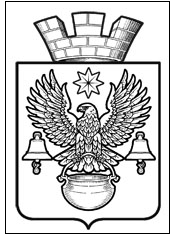 ПОСТАНОВЛЕНИЕАДМИНИСТРАЦИИ  КОТЕЛЬНИКОВСКОГО ГОРОДСКОГО ПОСЕЛЕНИЯ                 КОТЕЛЬНИКОВСКОГО МУНИЦИПАЛЬНОГО   РАЙОНА  ВОЛГОГРАДСКОЙ ОБЛАСТИОт 03.06.2014                                                                       №264О проведении публичных слушаний по проекту планировки         Рассмотрев заявление административного директора ООО «ЕвроХим-ВолгаКалий» О. Б. Шайтан, Решение Совета народных депутатов Котельниковского городского поселения от 29.05.2014г. №63/266 Нлий»     В. Н. Старцева зео проведении публичных слушаний по проекту «Планировка территории жилого района «Восточный» г. Котельниково Волгоградской области. Внесение изменений (258-ППТ)», на основании: Правил землепользования и застройки Котельниковского городского поселения, утвержденных Решением Совета народных депутатов Котельниковского городского поселения от 15.11.2009г. №41/232, Положения «О порядке организации и проведения публичных слушаний в Котельниковском городском поселении Котельниковского муниципального района Волгоградской области», утвержденного Решением Совета народных депутатов Котельниковского городского поселения от 24.02.2011г. №81/373, руководствуясь Федеральным Законом от 06.10.2003г. №131-ФЗ «Об общих принципах организации местного самоуправления в Российской Федерации», Решением Совета народных депутатов Котельниковского городского поселения  от 31.03.2011г. №2/8 «О назначении публичных слушаний по проекту межевания и проекту планировки территорий микрорайона «Восточный» г. Котельниково, Уставом Котельниковского городского поселения,ПОСТАНОВЛЯЮ:Провести  08.07.2014г.  в 14-00 по адресу: Волгоградская область, г. Котельниково, ул. Ленина, 9, публичные слушания по проекту «Планировка территории жилого района «Восточный» г. Котельниково Волгоградской области. Внесение изменений (258-ППТ)».Опубликовать данное постановление в средствах массовой информации.Контроль за выполнением настоящего постановления оставляю за собой.Глава Котельниковского городского поселения                                                                                      А. Л. Федоров